附件3面试环境设备及系统安装要求    本次面试包含模拟测试和正式面试，模拟测试流程完全按照正式面试流程进行，考生须熟悉面试系统和操作流程，保证设备、系统、网络等符合要求、运行正常。一、面试环境及要求准备一间相对简单、封闭、安静且光线充足的房间作为面试环境，以白墙为背景；房门关闭且在移动设备摄像头拍摄范围内；房间内不得有其他人员，不得放置空白纸、笔、任何书籍、影像资料、写了字的黑（白）板等，不得放置面试要求设备以外的其他电子设备。二、面试软硬件设备及要求    面试使用“智试云”网上面试系统，须使用笔记本电脑和移动设备各一台。电脑安装“智试云”软件，用于录制正面视频；移动设备安装“智试通”软件，用于侧录佐证视频。（一）笔记本电脑要求如下    1. 带有麦克风、摄像头和储电功能，且在“智试云”系统上摄像、收音、录音等功能运行正常；    2. 操作系统为Windows 7或Windows 10，不允许使用虚拟操作系统、服务器系统、双系统、MacOS系统及苹果操作系统，内存4G（含）以上（可用内存2G以上）,Windows系统盘可用空间5G以上（如系统盘是C盘，则C盘可用空间5G以上）；    3.面试系统安装目标磁盘须20G以上可用空间（如将软件安装到D盘，则D盘须20G以上可用空间）；    4.电源连接稳定且有足够的储备电量，防止意外断电；保证网络通畅、稳定，建议使用有线网络；5.考生必须全程关闭QQ、微信、钉钉、内网通等通讯工具，关闭TeamViewer、向日葵等远程工具，关闭电脑系统自动更新。不按此操作导致考试过程中出现故障而影响考试的，由考生自行承担责任；6.屏幕分辨率：1024*768以上，缩放与布局设置100%。   （二）移动设备要求如下       1.带有前置摄像头（用于自拍的摄像头）、具有录像录音功能；    2. 安卓系统版本为8.0及以上，鸿蒙系统版本为2.0及以上，iOS系统 10.0以上；    3. 可用内存2G以上；4. 可用电量能满足连续摄像2.5小时，确保能使用4G或5G移动网络完整拍摄面试及视频上传过程；5.为避免来电中断佐证录制，请将佐证视频录制手机调至飞行模式，使用wifi提供网络。考试全程如发现违规使用手机或其他通讯工具的，一律按违纪处理。（三）软件官方下载地址为：https://manager.zgrsw.cn/download.html#/download下载时间：发布公告之日至11月19日9:00。为保障考试能够顺利进行，下载安装考生端前，请先卸载360安全卫士、360杀毒、2345安全卫士、金山毒霸、腾讯电脑管家、McAfee、鲁大师等可能会影响考试软件运行的安全工具。在考试结束前切勿重新安装杀毒软件、自动更新系统或重装系统。苹果设备无法安装“智试云”电脑端软件。考生请阅读《操作手册》和《考试常见问题》，按照《操作手册》正确安装软件并熟悉软件功能，认真阅读《考试常见问题》。下载、安装和使用软件过程中有任何问题，请参照《考试常见问题》解决、拨打技术服务咨询电话或联系”智试云“公众号咨询。    三、设备放置及坐姿要求（一）设备放置要求1. 将笔记本电脑放在高度适中的桌面，摄像头距离考生50-60厘米，确保从正面清晰拍摄到考生上半身；2. 将移动设备（手机或平板）放在考生侧后方45度位置，确保拍摄到考生本人、桌面、笔记本电脑屏幕、周围环境及考生面试全过程；3.考生不得使用滤镜等可能导致本人严重失真的设备，上半身不得有饰品，上衣不带纽扣，不得遮挡面部（不得戴口罩），不得戴耳机、耳麦、耳塞及智能眼镜与手表等电子产品。（二）坐姿要求 考生背靠白墙就坐。考试时，请对准系统提供的人像框，保持坐姿端正，面部、上半身在视频中清晰可见，防止出现“大头照”现象。电脑端拍摄范围示例：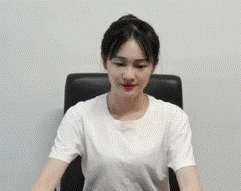 移动端拍摄范围示例：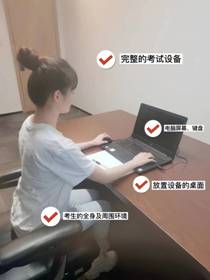 四、其他事项（一）系统出现无法登录、面部识别障碍、视频无法上传等技术问题，请拨打技术服务咨询电话400-808-3202，也可点击【求助】按钮予以解决或联系“智试云”公众号咨询。（二）模拟测试顺利完成后，不要将电脑设备作其他用途；正式开考前，请再次检测电脑设备，重启面试系统并确保电脑不休眠及网络正常。（三）考试过程中，系统将自动记录考生异常行为，考试结束后由考务工作小组根据视频记录、电脑截屏、作答数据、监考员记录、系统日志等数据进行判断，其结果实属违纪的，一律按违纪处理。